APPLICATION FOR A REPLACEMENT PERSONAL LICENCE The fee of £ is enclosed with the application.Cheques to be made payable to Tamworth Borough Council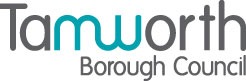 Licensing, Public ProtectionTamworth Borough CouncilMarmion HouseLichfield StreetTamworthStaffordshireBBZTelephone -Fax - Email - publicprotection@tamworth.gov.ukPersonal Licence No:Part – Applicant DetailsPart – Applicant DetailsPart – Applicant DetailsPart – Applicant DetailsPart – Applicant DetailsNameAddressAddressAddressAddressAddressPostcodeTelephone numberEmail addressTelephone numberEmail addressPart 2 – SignaturePart 2 – SignatureSignature of applicant or applicant’s solicitor or other duly authorised agent.  If signing on behalf of the applicant please state in what capacity.Signature of applicant or applicant’s solicitor or other duly authorised agent.  If signing on behalf of the applicant please state in what capacity.Signature: DateCapacity